English Year 7 – sample scope and sequenceThis is a sample scope and sequence for Year 7 in Stage 4 and it is aligned to the English K–10 Syllabus (NESA 2022). The teaching and learning programs and assessment plans outlined in the scope and sequence are available on the NSW Department of Education curriculum website.ContentsRationale	2Purpose, audience and suggested timeframes	2Opportunities for collaboration	3The English curriculum 7–12 team	10Share your experiences	10Support and alignment	10References	12RationaleThe sample scope and sequence will be useful during the engage phase of the curriculum implementation cycle. It is not a standalone resource. This sample is teacher facing and is designed to assist teachers as they familiarise themselves with the English K–10 Syllabus (NESA 2022) and plan for implementation.This resource has been developed to assist teachers in NSW Department of Education schools to create and deliver teaching and learning practices that are contextualised to their classroom. All NSW public schools need to plan curricula and develop teaching programs consistent with the Education Act 1990 and the NSW Education Standards Authority (NESA) syllabuses and credentialing requirements. Scope and sequence documents form part of the ongoing evidence schools maintain to comply with the Curriculum planning and programming, assessing and reporting to parents K-12 policy standards and NSW Education Standards Authority Registration process for the NSW government schooling system manual.Effective teaching of English requires a deep knowledge of the key concepts, ideas, and skills in the syllabus, and an understanding of how to teach and assess these in local contexts to meet student needs.Purpose, audience and suggested timeframesMany schools will have their own scope and sequence templates. This sample provides a brief overview of each teaching and learning program, the questions guiding the implementation of the outcomes, the outcomes and content groups driving the design of assessment and the text requirements. The samples are designed to be flexible and able to be adapted and refined by teachers as they plan for student learning needs. Content groups are identified at the point of introduction to the students and should be revisited and consolidated throughout the year, based on assessment data. Some content groups/points will require more emphasis and repetition than others. This document details when specific outcomes and content groups could be introduced.Opportunities for collaborationThe following is an outline of some of the ways this sample scope and sequence could be used with colleagues as part of the professional learning cycle:Use the structure and/or content of the sample as a model and make modifications reflective of contextual needs.Examine the sample during faculty meetings and/or planning days and collaboratively refine the plan for each program and assessment based on faculty or school goals.Examine the sample during faculty meetings or planning days and collaboratively plan opportunities for team teaching, collaborative resource development, mentoring, lesson observation and/or the sharing of student samples.Use the programming, assessment or text requirement suggestions as an opportunity to backward map Years 10-7 and consider the transition from Stage 3.Table 1 – Year 7, Term 1 – powerful youth voicesTable 2 – Year 7, Term 2 – seeing through a textTable 3 – Year 7, Term 3 – escape into the world of the novelTable 4 – Year 7, Term 4 – speak the speechThe English curriculum 7–12 teamThe English curriculum 7–12 team provides support for the delivery of the English curriculum 7–12 in NSW Department of Education high schools.Share your experiencesIf you use this scope and sequence in your school/faculty, reach out to the English curriculum team and share your experience. You may like to consider sharing an observation, experience, strategy or resource for the ‘Voices from the Classroom’ section of our newsletter. All submissions may be sent to English.curriculum@det.nsw.edu.au.Support and alignmentIf you have any questions regarding the use of material available or would like additional support, please contact the English curriculum team by emailing English.curriculum@det.nsw.edu.au.Alignment to system priorities and/or needs: this resource is evidence-based, as outlined below and supports English curriculum leaders to advance equitable outcomes, opportunities and experiences for their students. It also provides guidance that enhances the delivery of outstanding leadership and supports the planning of explicit teaching practices as per the goals of the Plan for Public Education. It is an example of Universal Design for Learning and aligns to the School Excellence Policy. It is designed to support school and curriculum leaders as they plan syllabus implementation. It can be used during the design and delivery of collaborative curriculum planning, monitoring and evaluation.Alignment to the School Excellence Framework: this resource aligns with the School Excellence Framework Leading domain – Educational leadership and the Learning domain – Curriculum as it models syllabus-aligned programming and assessment planning. It provides strategies for engaging in collaborative curriculum planning.Alignment to Australian Professional Teaching Standards: this resource supports teachers to address Australian Professional Teaching Standards 2.2.2 (2.2.4), 2.3.2 (2.3.4) 3.2.2 (3.2.4) as it provides an example of how to use syllabus requirements in the planning, design, implementation and review of coherent and well-sequenced programming and assessment plans.Consulted with: Curriculum and Reform subject matter experts and teachers and head teachers from across NSW.NSW Syllabus: English K–10 Syllabus © 2022 NSW Education Standards Authority (NESA) for and on behalf of the Crown in right of the State of New South Wales.Publisher: State of NSW, Department of Education.Related resources: further resources to support programming and assessment can be found on the NSW Department of Education curriculum website.Professional Learning: relevant Professional Learning is available on the English statewide staffroom and through the English curriculum professional learning calendar.Creation date: 8 May 2024.ReferencesThis resource contains NSW Curriculum and syllabus content. The NSW Curriculum is developed by the NSW Education Standards Authority. This content is prepared by NESA for and on behalf of the Crown in right of the State of New South Wales. The material is protected by Crown copyright.Please refer to the NESA Copyright Disclaimer for more information https://educationstandards.nsw.edu.au/wps/portal/nesa/mini-footer/copyright.NESA holds the only official and up-to-date versions of the NSW Curriculum and syllabus documents. Please visit the NSW Education Standards Authority (NESA) website https://educationstandards.nsw.edu.au/ and the NSW Curriculum website https://curriculum.nsw.edu.au/home.English K–10 Syllabus © NSW Education Standards Authority (NESA) for and on behalf of the Crown in right of the State of New South Wales, 2022.CESE (Centre for Education Statistics and Evaluation) (2020) 'What works best: 2020 update', NSW Department of Education, accessed 14 February 2023.CESE (Centre for Education Statistics and Evaluation) (2020) 'What works best in practice', NSW Department of Education, accessed 14 February 2023.NESA (NSW Education Standards Authority) (2021) ‘Advice on scope and sequences’, Programming, NESA website, accessed 14 February 2023.NESA (NSW Education Standards Authority) (2021) ‘Planning for effective learning and assessment’, Programming, NESA website, accessed 14 February 2023.NESA (NSW Education Standards Authority) (2021) ‘Registration process for the NSW government schooling system manual’, Government schools, NESA website, accessed 14 February 2023.State of New South Wales (Department of Education) (2023) Curriculum planning and programming, assessing and reporting to parents K-12, NSW Department of Education website, accessed 14 February 2023.State of New South Wales (Department of Education) (2024) Our Plan for NSW Public Education, NSW Department of Education website, accessed 10 April 2024.State of NSW (Department of Education) (2020) School Excellence Framework, NSW Department of Education website, accessed 11 April 2024.State of New South Wales (Department of Education) (2024) Universal Design for Learning, NSW Department of Education website, accessed 11 April 2024.Wiggins G and McTighe J (2005) Understanding by Design, expanded 2nd edn, Association for Supervision and Curriculum Development, US.© State of New South Wales (Department of Education), 2023The copyright material published in this resource is subject to the Copyright Act 1968 (Cth) and is owned by the NSW Department of Education or, where indicated, by a party other than the NSW Department of Education (third-party material).Copyright material available in this resource and owned by the NSW Department of Education is licensed under a Creative Commons Attribution 4.0 International (CC BY 4.0) license.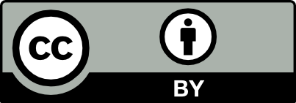 This license allows you to share and adapt the material for any purpose, even commercially.Attribution should be given to © State of New South Wales (Department of Education), 2023.Material in this resource not available under a Creative Commons license:the NSW Department of Education logo, other logos and trademark-protected materialmaterial owned by a third party that has been reproduced with permission. You will need to obtain permission from the third party to reuse its material.Links to third-party material and websitesPlease note that the provided (reading/viewing material/list/links/texts) are a suggestion only and implies no endorsement, by the New South Wales Department of Education, of any author, publisher, or book title. School principals and teachers are best placed to assess the suitability of resources that would complement the curriculum and reflect the needs and interests of their students.If you use the links provided in this document to access a third-party's website, you acknowledge that the terms of use, including licence terms set out on the third-party's website apply to the use which may be made of the materials on that third-party website or where permitted by the Copyright Act 1968 (Cth). The department accepts no responsibility for content on third-party websites.EssentialsProgram and assessment overviewLearning overviewStudents will develop an awareness of how an engaging writing voice can be used to effectively communicate ideas that are important to young people. Focusing on memoirs and performance poetry, this program supports students to appreciate the connection between style and a strong personal voice. Students then compose with an awareness of audience, purpose and context in order to have a powerful impact on their audience.Guiding questionsHow can young voices be heard and respected, and have an impact on the world?How do composers create distinctive texts that reflect their personalities, perspectives and contexts?How do composers use language forms and features to develop an appealing style for effective communication?AssessmentStudents will craft a creative composition and reflection for a class anthology. They will demonstrate their personal voice in their exploration of an issue or experience. They also submit a reflection on their writing process.Outcome codes and content groupsENLS-COM-01: speaking, listening and interactingEN4-RVL-01 and ENLS-RVL-01 and ENLS-RVL-02: reading, viewing and listening skills; reading, viewing and listening for meaning; reading for challenge, interest and enjoyment; reflectingEN4-URB-01 and ENLS-URB-01: perspective and context; argument and authority; styleEN4-ECA-01: writing; representing; text features; text features: informative and analytical; text features: persuasive; sentence-level grammar and punctuation; word-level language and ENLS-ECA-01, ENLS-ECA-02: writing; representing; text features; sentence-level grammar and punctuationEN4-ECB-01 and ENLS-ECB-01: planning, monitoring and revising; reflectingText requirementsA collection of poetry and a range of nonfiction texts from Australian authors. These will explore a range of cultural, social and gender perspectives, including popular and youth cultures.EssentialsProgram and assessment overviewLearning overview Students will explore how visual texts are constructed to position the reader. They will investigate how the codes and conventions of visual texts are used to communicate ideas, issues and experiences. Students then respond analytically and creatively to a range of visual forms, exploring and experimenting with the unique suggestive power of visual forms.Guiding questionsHow and why do composers use the codes and conventions of visual texts to inform, entertain and persuade? How do visual texts impact on the way we tell and receive stories?How do written text and visual features interact to create layers of meaning?AssessmentStudents will create an informative multimodal report in response to a given context which details a specific purpose and audience. This report will contain visual texts chosen by students, in an arrangement designed to guide the response of the reader. The report will include captions to accompany their selected texts, an analysis of visual devices, and an informative and analytical written text that demonstrates their learning from across the program.Outcome codes and content groupsEN4-RVL-01 and ENLS-RVL-01 and ENLS-RVL-02: reading, viewing and listening skills; reading, viewing and listening for meaningEN4-URA-01 and ENLS-URA-01: representation; code and convention; connotation, imagery and symbolEN4-URB-01 and ENLS-URB-01: themeEN4-URC-01 and ENLS-URC-01: intertextualityEN4-ECA-01: representing; text features: informative and analytical and ENLS-ECA-01, ENLS-ECA-02: representing and text featuresEN4-ECB-01 and ENLS-ECB-01: planning, monitoring and revising; reflectingText requirementsA range of texts inclusive of visual, multimodal and digital forms, comprising a range of quality fiction and non-fiction literature. These texts contain a range of cultural, social and gender perspectives, including from Aboriginal and Torres Strait islander authors, and popular and youth cultures.EssentialsProgram and assessment overviewLearning overviewStudents will explore the worlds created within quality prose fiction to expand their personal responses and experiences of reading. They will investigate how emotional and intellectual responses to an author’s use of narrative, genre and characterisation shape understanding of worlds of fiction and connections to the wider world. They then express their understanding both creatively and analytically.Guiding questionsHow do authors invite us into the world of the novel?What influences whether we are interested in or enjoy stories?How do authors use the forms and features of prose fiction to tell distinctive and engaging stories?AssessmentStudents will develop a portfolio that includes drafts of the 6 core formative tasks. They will refine one imaginative piece to publication standard. Students will write a short reflection on the process of composing and refining the imaginative piece. They will include evidence of their process of drafting and editing based on feedback.Outcome codes and content groupsENLS-COM-01: speaking, listening and interactingEN4-RVL-01 and ENLS-RVL-01, ENLS-RVL-02: reading, viewing and listening skills; reading, viewing and listening for meaning; reading for challenge, interest and enjoyment; reflectingEN4-URA-01 and ENLS-URA-01: point of view; characterisation; narrativeEN4-URC-01 and ENLS-URC-01: genre; literary valueEN4-ECA-01: writing; text features; text features: imaginative; text features: informative and analytical; sentence-level grammar and punctuation; word-level language ENLS-ECA-01, ENLS-ECA-02: writing; text features; word-level languageEN4-ECB-01 and ENLS-ECB-01: planning, monitoring and revising; reflectingText requirementsExtended prose – novel. Dependent on the novel selected, students could be provided with a range of textual experiences as required by the English K–10 Syllabus.EssentialsProgram and assessment overviewLearning overviewStudents will develop their understanding of how spoken word texts provoke a dynamic interaction between composer and responder. Students will trace the evolution of the spoken word from traditional forms of oratory to a contemporary culture of multimodal texts. Students will experiment with writing and delivering a range of spoken forms to deepen their understanding of the reciprocal relationship between composer and responder.Guiding questionsWhy is performance a powerful tool in bringing stories and words to life?How does the spoken word lead to a unique relationship between performer and audience?How has the art of speaking, including oratory and rhetoric, evolved over time in response to changing cultures and technology?AssessmentStudents engage in a recursive process to develop and deliver their own performance piece demonstrating key features of a model text.Outcome codes and content groupsENLS-COM-01: speaking, listening and interactingEN4-RVL-01 and ENLS-RVL-01 and ENLS-RVL-02: reading, viewing and listening skills; reading, viewing and listening for meaningEN4-URB-01 and ENLS-URB-01: perspective and context; argument and authority; styleEN4-URC-01 and ENLS-URC-01: literary valueEN4-ECA-01: writing; speaking; text features: persuasive; sentence-level grammar and punctuation and ENLS-ECA-01, ENLS-ECA-02: writing; speaking; text features; sentence-level grammar and punctuationEN4-ECB-01 and ENLS-ECB-01: planning, monitoring and revising; reflectingText requirementsA drama text as well as a range of types of texts inclusive of spoken, multimodal and digital texts. These will include texts that are widely regarded as quality literature and texts which explore popular and youth cultures.